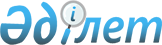 Об утверждении регламентов государственных услуг в области регулирования использования водных ресурсов
					
			Утративший силу
			
			
		
					Приказ Министра окружающей среды и водных ресурсов Республики Казахстан от 1 июля 2014 года № 246-Ө. Зарегистрирован в Министерстве юстиции Республики Казахстан 1 августа 2014 года № 9664. Утратил силу приказом Министра сельского хозяйства Республики Казахстан от 8 июля 2015 года № 19-1/615      Сноска. Утратил силу приказом Министра сельского хозяйства РК от 08.07.2015 № 19-1/615 (вводится в действие по истечении десяти календарных дней после дня его первого официального опубликования).      В соответствии с подпунктом 2) статьи 10 Закона Республики Казахстан от 15 апреля 2013 года «О государственных услугах» ПРИКАЗЫВАЮ:

      1. 

Утвердить:

      1) регламент государственной услуги «Выдача разрешения на специальное водопользование» согласно приложению 1 к настоящему приказу;

      2) 

регламент государственной услуги «Согласование удельных норм водопотребления и водоотведения в отраслях экономики» согласно приложению 2 к настоящему приказу.

      2. Департаменту водных и биологических ресурсов совместно с Комитетом по водным ресурсам в установленном законодательством порядке обеспечить:

      1) государственную регистрацию настоящего приказа в Министерстве юстиции Республики Казахстан;

      2) направление на официальное опубликование настоящего приказа в течение десяти календарных дней после его государственной регистрации в Министерстве юстиции Республики Казахстан в средствах массовой информации;

      3) направление копии приказа на бумажном и электронном носителе на официальное опубликование в информационно-правовой системе «Әділет» в срок не превышающий десяти календарных дней после государственной регистрации настоящего приказа в Министерстве юстиции Республики Казахстан;

      4) 

опубликование настоящего приказа на официальном интернет-ресурсе Министерства окружающей среды и водных ресурсов Республики Казахстан.

      3. Контроль за исполнением настоящего приказа возложить на вице-министра окружающей среды и водных ресурсов Республики Казахстан Нысанбаева Е.Н.

      4. 

Настоящий приказ вводится в действие по истечении десяти календарных дней после дня его первого официального опубликования.

 

  

Регламент государственной услуги

«Выдача разрешения на специальное водопользование» 

1. Общие положения      1. 

Государственная услуга «Выдача разрешения на специальное водопользование» (далее – государственная услуга) оказывается на основании Стандарта государственной услуги «Выдача разрешения на специальное водопользование», утвержденного постановлением Правительства Республики Казахстан от 3 июня 2014 года № 607 (далее – Стандарт) бассейновыми инспекциями по регулированию использования и охраны водных ресурсов Комитета по водным ресурсам Министерства окружающей среды и водных ресурсов Республики Казахстан (далее – услугодатель).



      Прием заявлений и выдача результатов оказания государственной услуги осуществляются через канцелярию услугодателей.

      2. 

Форма предоставления результата оказания государственной услуги: бумажная.

      3. 

Результат оказания государственной услуги – разрешение на специальное водопользование (далее – разрешение) в бумажном виде.

  

2. Описание порядка действий структурных подразделений (работников) услугодателя в процессе оказания государственной услуги      4. 

Основанием для начала процедуры (действия) по оказанию государственной услуги является наличие заявления услугополучателя с прилагаемыми документами (далее – заявление), поданного услугодателю бумажным способом.

      5. 

Содержание каждой процедуры (действия), входящей в состав процесса оказания государственной услуги, длительность выполнения:

      1) 

регистрация заявления в канцелярии услугодателя и передача руководителю услугодателя;

      2) 

рассмотрение заявления руководителем услугодателя и направление руководителю соответствующего структурного подразделения услугодателя;

      3) 

определение руководителем соответствующего структурного подразделения услугодателя ответственного сотрудника (далее – исполнитель);

      4) 

рассмотрение исполнителем поступивших документов и оформление результата оказания государственной услуги;

      5) 

подписание разрешения руководителем услугодателя;

      6) 

направление разрешения услугополучателю. 

      6. 

Результаты процедуры (действия) по оказанию государственной услуги, которые служат основанием для начала выполнения следующих процедур (действий):



      зарегистрированное заявление с входящим номером;



      полнота и достоверность представленных документов;



      документ подписанный руководством услугодателя и заверенный печатью.

  

3. Описание порядка взаимодействия структурных подразделений (работников) услугодателя в процессе оказания государственной услуги      7. 

Перечень структурных подразделений (работников) услугодателя, которые участвуют в процессе оказания государственной услуги:

      1) 

сотрудник канцелярии услугодателя;

      2) 

руководитель услугодателя;

      3) 

руководитель соответствующего структурного подразделения услугодателя;

      4) 

исполнитель соответствующего структурного подразделения услугодателя.

      8. 

Описание последовательности процедур (действий) между структурными подразделениями (работниками) услугодателя:

      1) 

сотрудник канцелярии услугодателя в течение 1 (одного) рабочего дня со дня поступления документов, проводит регистрацию полученных документов, и передает на рассмотрение руководителю услугодателя, при этом в правом нижнем углу заявления проставляется регистрационный штамп на государственном языке с указанием даты поступления и входящего номера;

      2) 

руководитель услугодателя в течение 1 (одного) рабочего дня со дня поступления документов отписывает их руководителю соответствующего структурного подразделения услугодателя;

      3) 

руководитель соответствующего структурного подразделения услугодателя в течение 1 (одного) рабочего дня со дня поступления документов рассматривает их и определяет исполнителя;

      3) 

исполнитель со дня поступления документов, рассматривает заявления услугополучателя, готовит проект разрешения, согласовывает его с руководителем соответствующего структурного подразделения и затем направляет на подписание руководителю услугодателя (в течение 16 (шестнадцати) рабочих дней а для субъектов малого предпринимательства в течение 4 (четырех) рабочих дней);

      4) 

руководитель услугодателя в течение 1 (одного) рабочего дня подписывает разрешение;

      5) 

сотрудник канцелярии услугодателя в течение 1 (одного) рабочего дня направляет результат оказания государственной услуги через почту на адрес услугополучателя.

      9. 

Описание порядка взаимодействия структурных подразделений (работников) услугодателя, в процессе оказания государственной услуги приведено в блок-схеме согласно приложению к настоящему Регламенту государственной услуги «Выдача разрешения на специальное водопользование».

  

4. Описание порядка взаимодействия и использования информационных систем в процессе оказания государственной услуги      10. При оказании государственной услуги не предусмотрена возможность обращения услугополучателя в центр обслуживания населения и (или) к иным услугодателям.

      11. 

При оказании государственной услуги не предусмотрена возможность обращения услугополучателя через веб-портал «электронного правительства».

  

Блок-схема функционального взаимодействия при оказании государственной услуги через услугодателя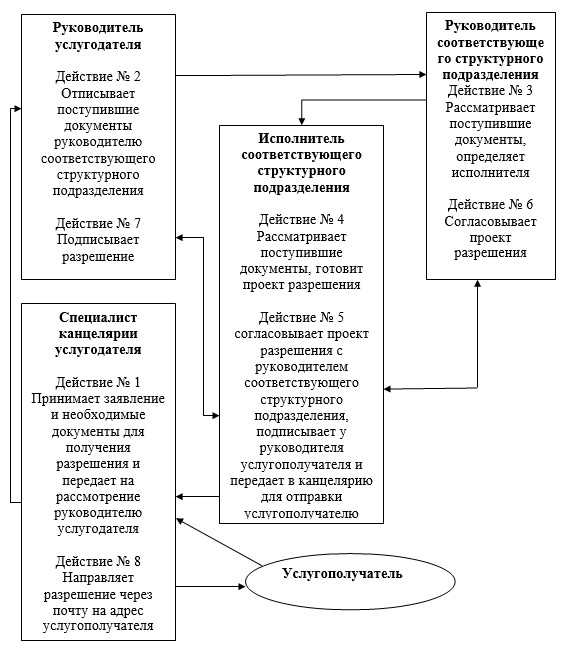  

Регламент государственной услуги

«Согласование удельных норм водопотребления и водоотведения в отраслях экономики» 

1. Общие положения      1. 

Государственная услуга «Согласование удельных норм водопотребления и водоотведения в отраслях экономики» (далее – государственная услуга) оказывается на основании Стандарта государственной услуги «Согласование удельных норм водопотребления и водоотведения в отраслях экономики», утвержденного постановлением Правительства Республики Казахстан от 3 июня 2014 года № 607 (далее – Стандарт) Комитетом по водным ресурсам Министерства окружающей среды и водных ресурсов Республики Казахстан (далее – услугодатель).



      Прием заявлений и выдача результатов оказания государственной услуги осуществляются через канцелярию услугодателей.

      2. 

Форма предоставления результата оказания государственной услуги: бумажная.

      3. 

Результат оказания государственной услуги: согласование удельных норм водопотребления и водоотведения в отраслях экономики (далее – согласование) в бумажном виде.

  

2. Описание порядка действий структурных подразделений  (работников) услугодателя в процессе оказания государственной услуги      4. 

Основанием для начала процедуры (действия) по оказанию государственной услуги является наличие заявления услугополучателя с прилагаемыми документами (далее – заявление), поданного услугодателю бумажным способом.

      5. 

Содержание каждой процедуры (действия), входящей в состав процесса оказания государственной услуги, длительность выполнения:

      1) 

регистрация заявления в канцелярии услугодателя и передача руководителю услугодателя;

      2) 

рассмотрение заявления руководителем услугодателя и направление руководителю соответствующего структурного подразделения услугодателя;

      3) 

определение руководителем соответствующего структурного подразделения услугодателя ответственного сотрудника (далее – исполнитель);

      4) 

направление исполнителем поступивших документов в соответствующую бассейновую инспекцию по регулированию использования и охраны водных ресурсов услугодателя (далее – бассейновая инспекция);

      5) 

рассмотрение бассейновой инспекцией поступивших материалов и подготовка заключения;

      6) 

рассмотрение исполнителем поступивших документов, ознакомление с заключением бассейновой инспекции и оформление согласования;

      7) 

подписание согласования руководителем услугодателя;

      8) 

направление согласования услугополучателю.

      6. 

Результаты процедуры (действия) по оказанию государственной услуги, которые служат основанием для начала выполнения следующих процедур (действий):



      зарегистрированное заявление с входящим номером;



      полнота и достоверность представленных документов;



      документ подписанный руководством услугодателя и заверенный печатью.

  

3. Описание порядка взаимодействия структурных подразделений (работников) услугодателя в процессе оказания государственной услуги      7. 

Перечень структурных подразделений (работников) услугодателя, которые участвуют в процессе оказания государственной услуги:

      1) 

сотрудник канцелярии услугодателя;

      2) 

руководитель услугодателя;

      3) 

руководитель соответствующего структурного подразделения услугодателя;

      4) 

исполнитель соответствующего структурного подразделения услугодателя;

      5) 

бассейновая инспекция.

      8. 

Описание последовательности процедур (действий) между структурными подразделениями (работниками) услугодателя:

      1) 

сотрудник канцелярии услугодателя в течение 1 (одного) рабочего дня со дня поступления документов, проводит регистрацию полученных документов, и передает на рассмотрение руководителю услугодателя, при этом в правом нижнем углу заявления проставляется регистрационный штамп на государственном языке с указанием даты поступления и входящего номера;

      2) 

руководитель услугодателя в течение 1 (одного) рабочего дня со дня поступления документов отписывает их руководителю соответствующего структурного подразделения услугодателя;

      3) 

руководитель соответствующего структурного подразделения услугодателя в течение 1 (одного) рабочего дня со дня поступления документов рассматривает их и определяет исполнителя;

      4) 

исполнитель:



      в течение 3 (трех) рабочих дней со дня поступления документов направляет их в соответствующую бассейновую инспекцию для подготовки заключения; 



      в течение 13 (тринадцати) рабочих дней рассматривает документы услугополучателя и заключение бассейновой инспекции, готовит проект согласования с учетом заключения бассейновой инспекции, согласовывает его с руководителем соответствующего структурного подразделения и затем направляет на подписание руководителю услугодателя;

      5) 

руководитель услугодателя в течение 1 (одного) рабочего дня подписывает согласование;

      6) 

сотрудник канцелярии услугодателя в течение 1 (одного) рабочего дня направляет согласование через почту на адрес услугополучателя.

      9. 

Описание порядка взаимодействия структурных подразделений (работников) услугодателя, в процессе оказания государственной услуги приведено в блок-схеме согласно приложению к настоящему Регламенту государственной услуги «Выдача разрешения на специальное водопользование».

  

4. Описание порядка взаимодействия и использования информационных систем в процессе оказания государственной услуги      10. 

При оказании государственной услуги не предусмотрена возможность обращения услугополучателя в центр обслуживания населения и (или) к иным услугодателям.

      11. 

При оказании государственной услуги не предусмотрена возможность обращения услугополучателя через веб-портал «электронного правительства».

  

Блок-схема функционального взаимодействия при оказании государственной услуги через услугодателя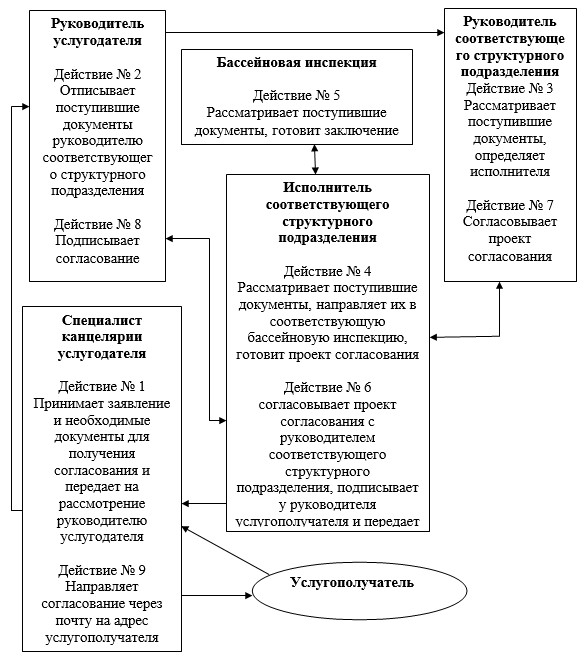 
					© 2012. РГП на ПХВ «Институт законодательства и правовой информации Республики Казахстан» Министерства юстиции Республики Казахстан
				

      МинистрН. Каппаров

Приложение 1

к приказу Министра

окружающей

среды и водных ресурсов

Республики Казахстан

от 1 июля 2014 года № 246-Ө

Приложение

к регламенту государственной

услуги «Выдача разрешения на

специальное водопользование»

Приложение 2

к приказу Министра

окружающей среды и водных

ресурсов Республики Казахстан

от 1 июля 2014 года № 246-Ө

Приложение

к регламенту государственной

услуги «Согласование удельных

норм водопотребления и

водоотведения в отраслях

экономики»